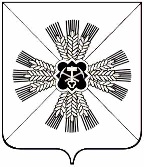 КЕМЕРОВСКАЯ ОБЛАСТЬ АДМИНИСТРАЦИЯ ПРОМЫШЛЕННОВСКОГО МУНИЦИПАЛЬНОГО ОКРУГАРАСПОРЯЖЕНИЕот «04» июля 2022г. № 52-рпгт. ПромышленнаяО внесении изменений в распоряжение администрации Промышленновского муниципального округа от 01.12.2021 № 1918-П «Об утверждении перечня налоговых расходов Промышленновского муниципального округа на 2022 – 2024 годы»В соответствии с пунктом 2.5 Положения о формировании перечня налоговых расходов Промышленновского муниципального округа и оценке налоговых расходов Промышленновского муниципального округа, утвержденного постановлением администрации Промышленновского муниципального округа от 22.01.2020 № 117-П «Об утверждении Положения о формировании перечня налоговых расходов Промышленновского муниципального округа и оценки эффективности налоговых расходов Промышленновского муниципального округа» и на основании подпункта 1.1. решения Совета народных депутатов Промышленновского муниципального округа от 28.04.2022 № 406 «О внесении изменений в решение Совета народных депутатов Промышленновского муниципального округа от 04.12.2020 № 208  «Об установлении и введении в действие на территории Промышленновского муниципального округа земельного налога» (в редакции решений от 24.12.2020 № 230, от 31.03.2022 № 395):  Внести изменение в Приложение № 1 к распоряжению от 01.12.2021 № 1918-П «Об утверждении перечня налоговых расходов Промышленновского муниципального округа на 2022 – 2024 годы»:в строке 1 графу 3 Перечня налоговых расходов Промышленновского муниципального округа на 2021 - 2023 годы изложить в следующей редакции: «Решение Совета народных депутатов Промышленновского муниципального округа от 04.12.2020 № 208  «Об установлении и введении в действие на территории Промышленновского муниципального округа земельного налога» (в редакции решений от 24.12.2020 № 230, от 31.03.2022 № 395)»;в строке 1 графу 8 изложить в редакции «одиноко проживающие пенсионеры, получающие страховую пенсию по старости».Настоящее распоряжение подлежит размещению на официальном сайте администрации Промышленновского муниципального округа в сети Интернет.Контроль   за   исполнением   настоящего   распоряжения  возложить  на  заместителя   главы   Промышленновского   муниципального               округа А.А. Зарубину.Настоящее распоряжение вступает в силу с даты подписания.Исп. И.А. Овсянникова, тел. 74414                                   ГлаваПромышленновского муниципального округа            С.А. Федарюк